Ako na edupage aplikáciu – DÚ/písomkyDo tabletu alebo do smartphonu si nainštalujeme aplikáciu edupage z Google play pre android alebo App store pre Iphone.Po nainštalovaní sa vytvorí nasledujúca ikona.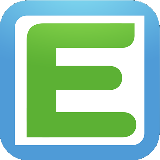 Keď sa aplikácia nainštaluje, klikneme na ikonu a zobrazí sa nasledujúca plocha, kde klikneme na pridať používateľa.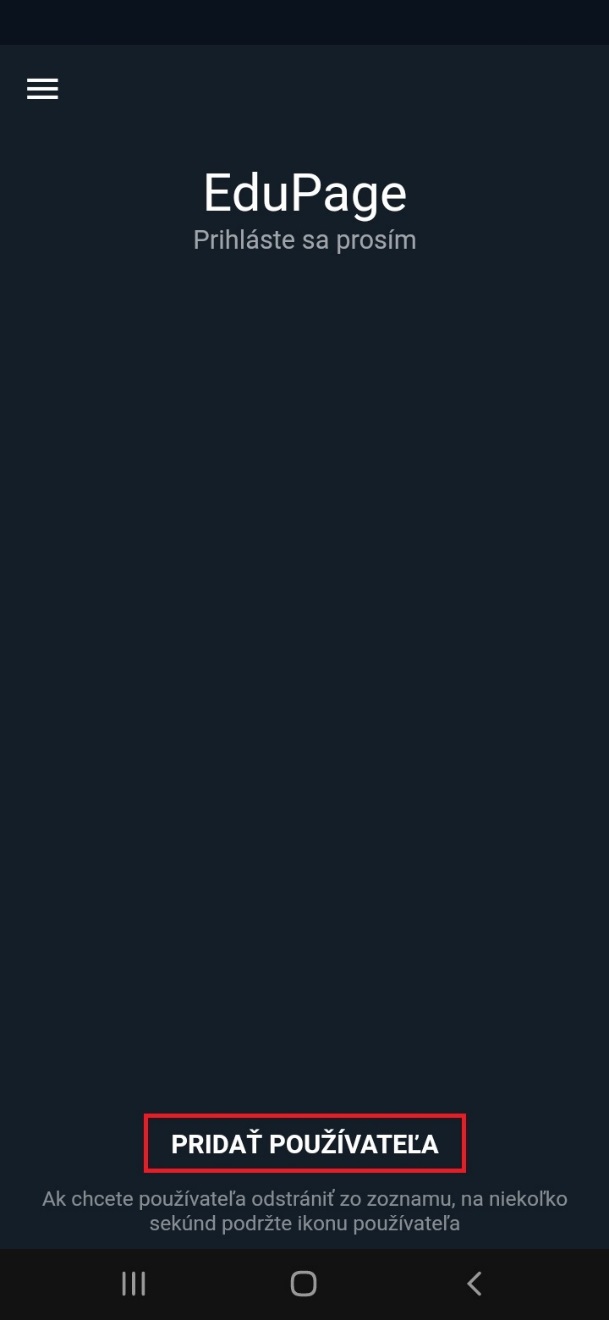 Zobrazí sa nasledujúca plocha, kde zadáme prihlasovacie údaje, ktoré sú automaticky generované systémom a zasielané na email. Po zadaní prihlasovacích údajov klikneme na prihlásiť sa.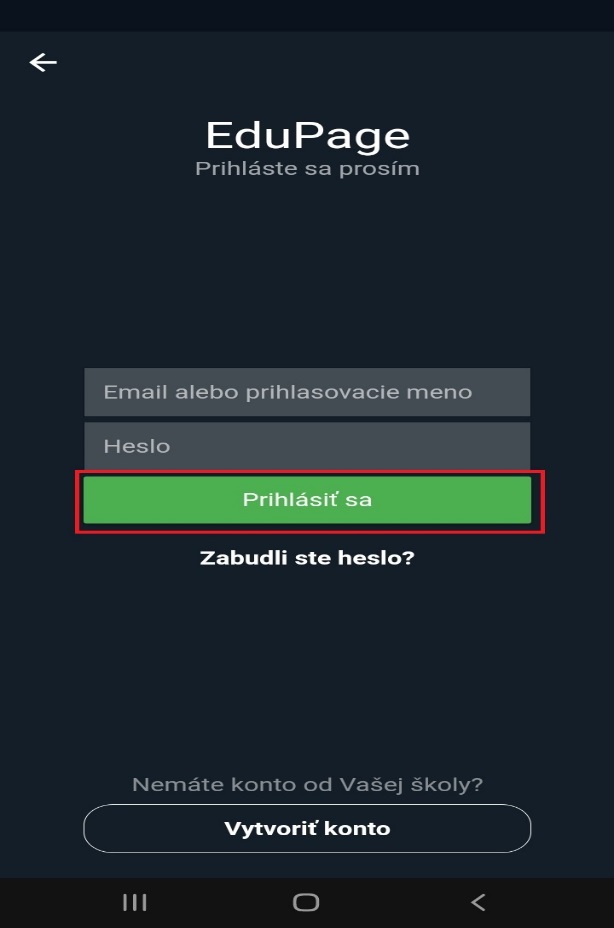 Po prihlásení sa zobrazí plocha, v ktorej klikneme na DÚ/písomky.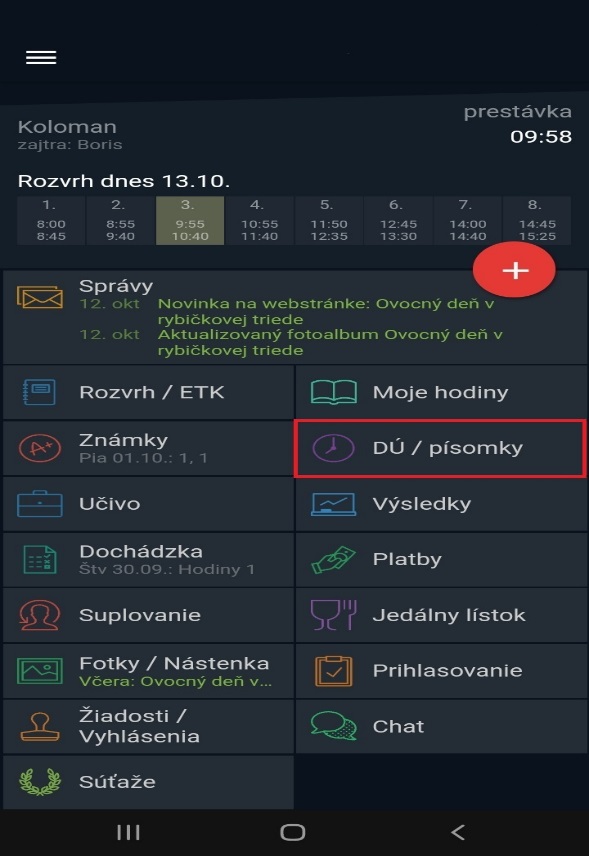 Po kliknutí sa zobrazí okno, v ktorom budú zobrazené domáce úlohy. Kliknutím na domácu úlohu ju otvoríme.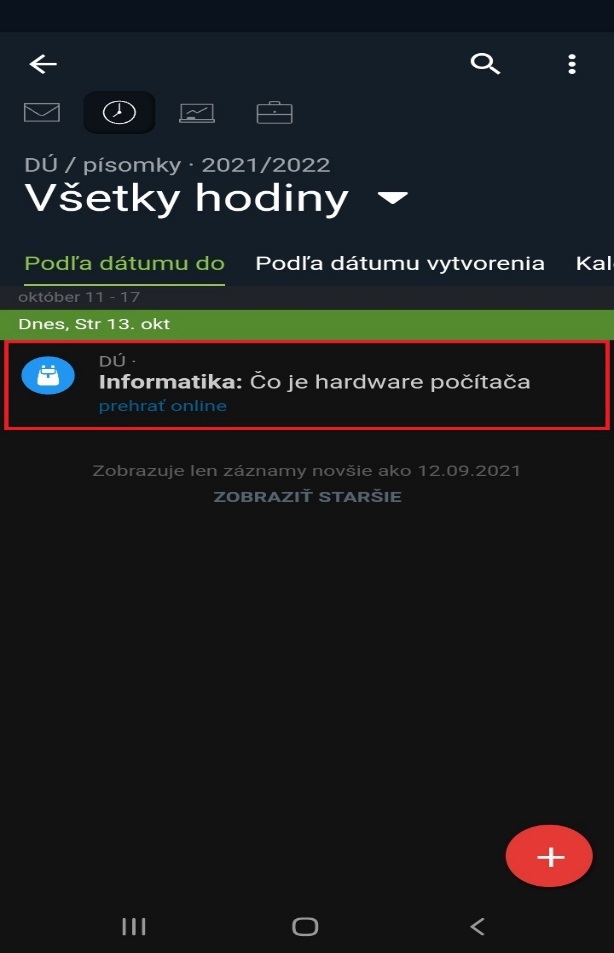 Po kliknutí na domácu úlohu sa otvorí plocha, kde klikneme na vypracovať materiál, nahrať odpoveď.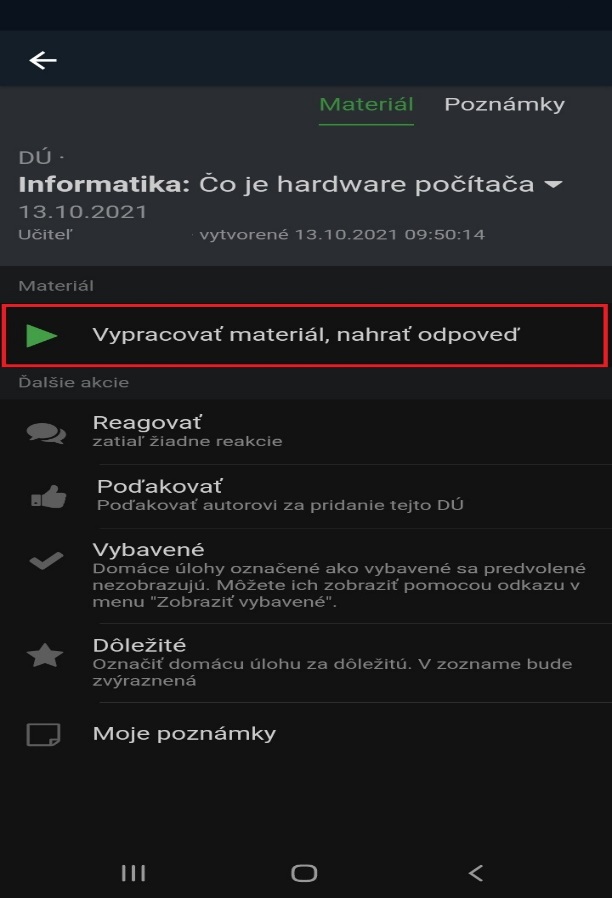 Po kliknutí sa zobrazí plocha, v ktorej klikneme na spustiť test ako dieťa.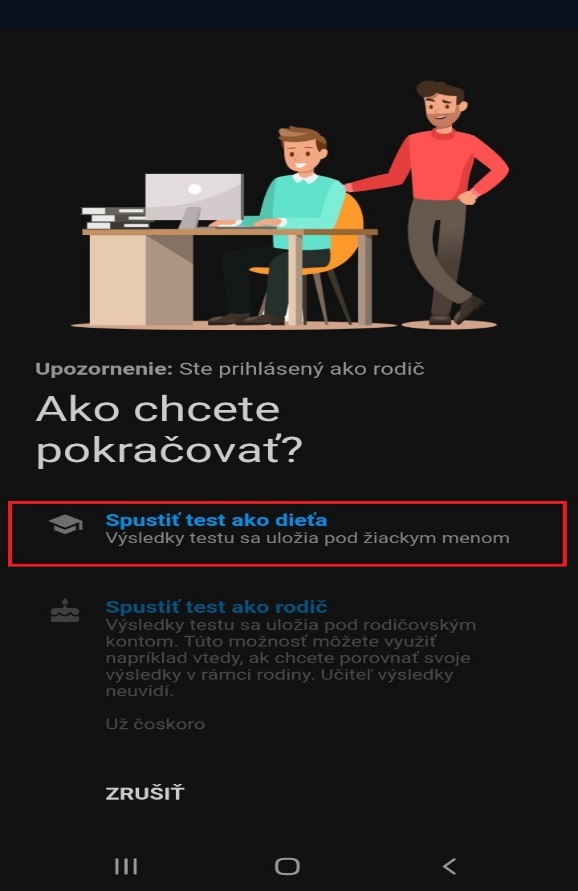 Po kliknutí sa zobrazí plocha, kde vypracujeme domácu úlohu, poprípade nahráme súbor k domácej úlohe. Keď máme domácu úlohu vypracovanú, klikneme na odovzdať.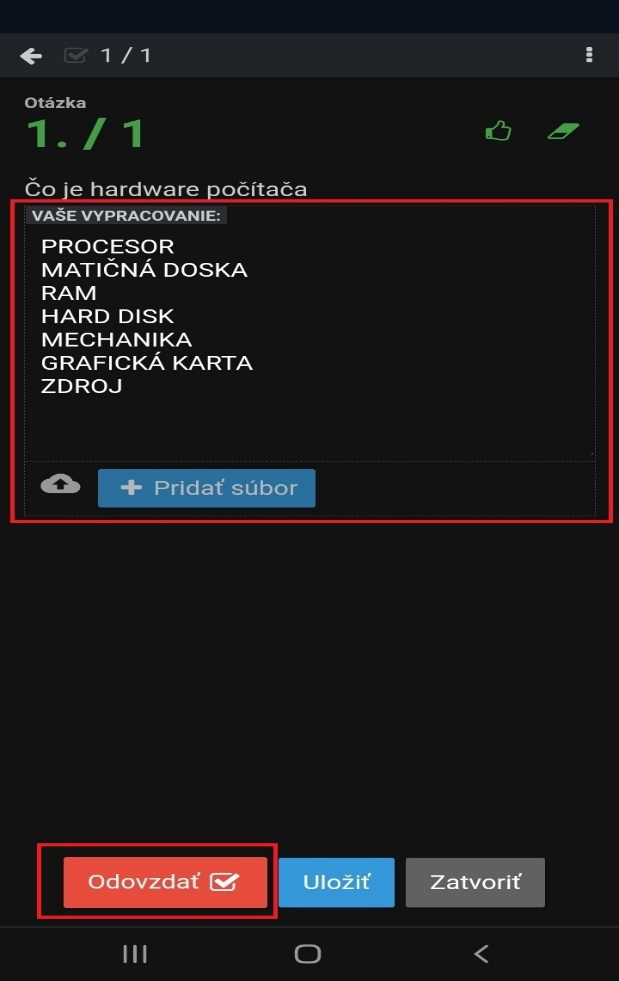 Po kliknutí na odovzdať sa aplikácia znova opýta, či chcete naozaj odoslať vypracovanie domácej úlohy kliknete na OK.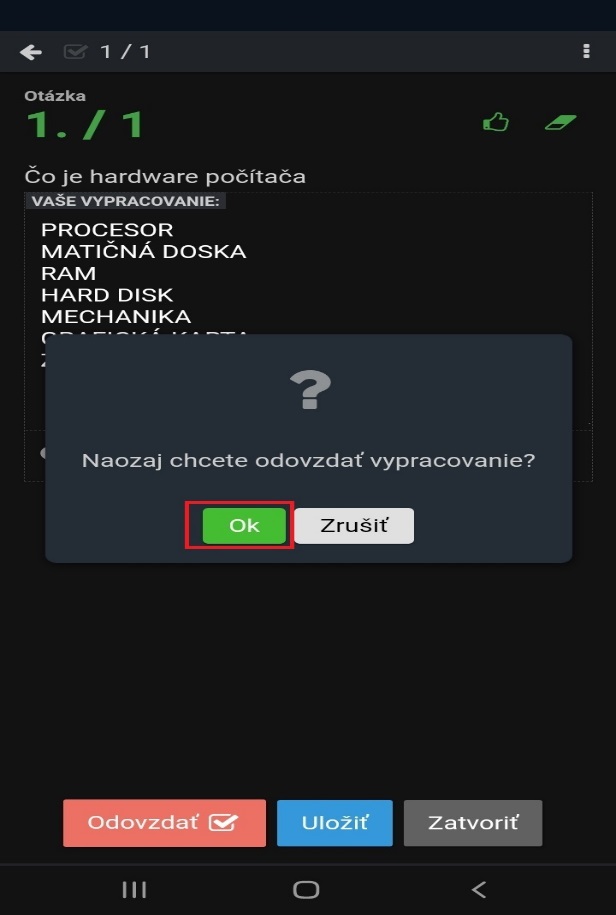 Po kliknutí na OK sa zobrazí nasledujúca plocha, v ktorej klikneme na označiť ako vybavené. Následne sa už len vrátime do základného menu aplikácie.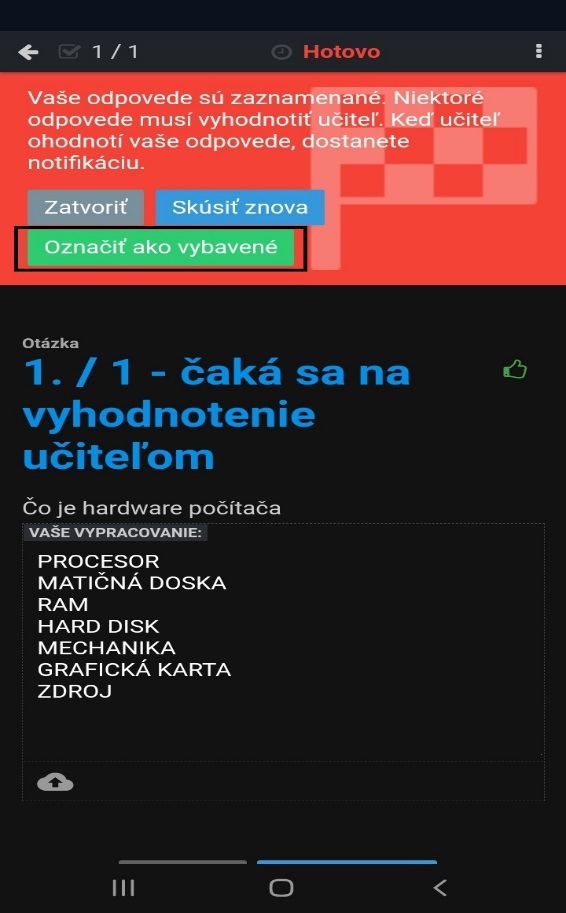 